** v prípade PO v súlade s výpisom z OR SR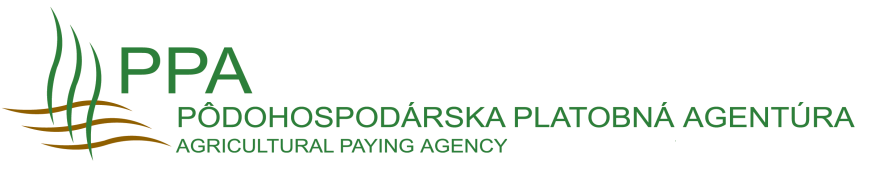 Príloha k žiadosti o stiahnutie k opatreniu platby v rámci sústavy Natura 2000 na lesný pozemokPríloha k žiadosti o stiahnutie k opatreniu platby v rámci sústavy Natura 2000 na lesný pozemokPríloha k žiadosti o stiahnutie k opatreniu platby v rámci sústavy Natura 2000 na lesný pozemokPríloha k žiadosti o stiahnutie k opatreniu platby v rámci sústavy Natura 2000 na lesný pozemokPríloha k žiadosti o stiahnutie k opatreniu platby v rámci sústavy Natura 2000 na lesný pozemokPríloha k žiadosti o stiahnutie k opatreniu platby v rámci sústavy Natura 2000 na lesný pozemokPríloha k žiadosti o stiahnutie k opatreniu platby v rámci sústavy Natura 2000 na lesný pozemokK žiadosti s registračným číslomK žiadosti s registračným číslomK žiadosti s registračným číslomK žiadosti s registračným číslomK žiadosti s registračným číslomPor. číslo riadkuNázov lesného celku (LC)Rok začiatku platnosti PSLKód PSLDielec- čísloČiastková plochaPorastová skupinaCelková   výmera dielca (ha | ár)Celková   výmera dielca (ha | ár)Výmera lesných pozemkov v 5 st. ochrany   (ha | ár)Výmera lesných pozemkov v 5 st. ochrany   (ha | ár)Výmera lesných pozemkov v 5 st. ochrany   (ha | ár)Výmera lesných pozemkov v 5 st. ochrany   (ha | ár)Por. číslo riadkuNázov lesného celku (LC)Rok začiatku platnosti PSLKód PSLDielec- čísloČiastková plochaPorastová skupinaCelková   výmera dielca (ha | ár)Celková   výmera dielca (ha | ár)ÚEVÚEVÚEVMimo ÚEVABCDEFGHHIIIJDátumPodpis**H2List/